Publicado en Madrid el 23/01/2020 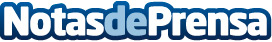 NTT Ltd. lanza la nueva división Global Data CentersEsta plataforma internacional incluye más de 160 data centers en más de 20 países y regionesDatos de contacto:Juan Maldonado: +34 619 743 694Nota de prensa publicada en: https://www.notasdeprensa.es/ntt-ltd-lanza-la-nueva-division-global-data Categorias: Internacional Telecomunicaciones Ciberseguridad http://www.notasdeprensa.es